Съобщениена Изпълнителна агенция по околна средаНа основание чл. 120, ал. 1 от Закона за опазване на околната среда (ЗООС) и във връзка  с:чл.126, ал.2 от ЗООС и чл. 17, ал. 1 от Наредбата за условията и реда за издаване на комплексни разрешителни са издадени:Решение № 548-Н0-И0-А2/2023 г. за актуализиране на КР № 548-Н0/2017г. на оператора ЕТ “БоКо - Боряна Костадинова“, гр. РусеРешение № 587-Н0-И0-А1/2023г. за актуализиране на КР № 587-Н0/2020г. на оператора„СВИНЕКОМПЛЕКС ДУНАВЦИ“ ЕООД гр. ДунавциНа основание чл.120, ал. 1, предложение четвърто, във връзка с чл. 124, ал. 2, т. 4 и т. 5 от ЗООС във връзка с чл. 18а, ал. 1 , т. 3, букви „б“ и „в“ от Наредбата е издадено:Решение №39-Н0-И1-А2/2023г. за актуализиране на КР №39/2005г. на оператора „МЕГА ГРУП“ ЕАД гр. ВарнаЗа контакт относно горепосочените решения – Любка Попова, директор на дирекция „Разрешителни режими“, ИАОС, тел. 02/940-64-80.Документите за решенията се съхраняват в Изпълнителната агенция по околна среда (ИАОС), адрес: гр. София, бул. „Цар Борис III” № 136.Достъпът до документите е съобразно Закона за достъп до обществена информация.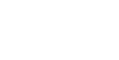 